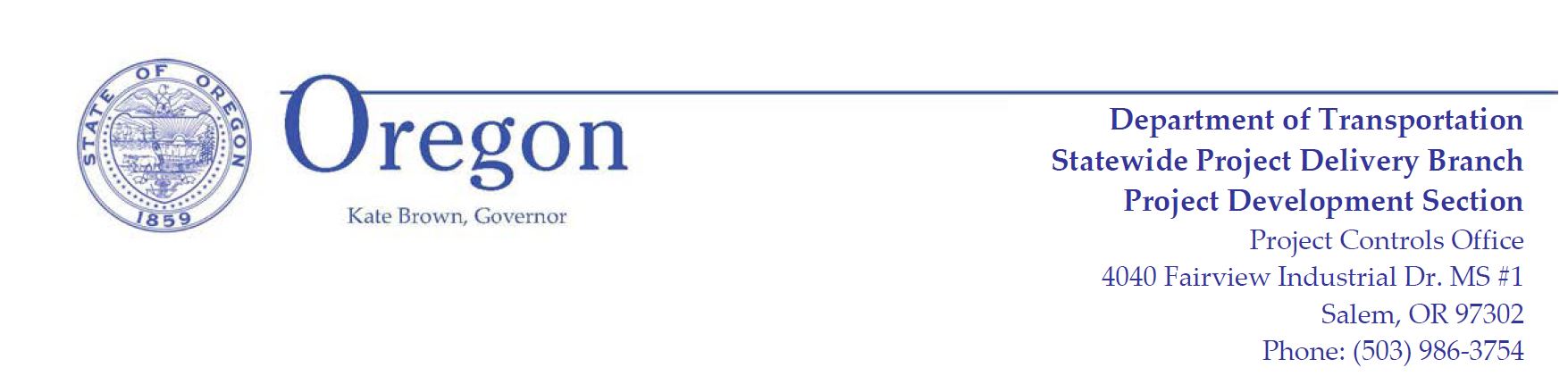 (Use this template to prepare a project Addendum letter to REVISE THE BID DOCUMENTS. Remember, you are modifying the Special Provisions, not the Standard Specifications. Modify sentences as needed. Copy and add sentences as appropriate. Delete sentences that do not apply.)DATE:		Addendum No. TO:	PLAN HOLDERS(The Preparer of the addendum letter must sign on the "Prepared By:" line. The Engineers of Record must submit updated POR signature sheets, for any spec sections that were affected, no later than when final contract documents are submitted, in accordance with Tech Directive TSB11-01(d). Type the names of the Preparer and the Approver below the signature lines. If either the Preparer or Approver is not an ODOT employee, also type the name of the firm below the signature line. The Approver must be a licensed Professional Engineer in the State of Oregon.)PREPARED BY:	______________________APPROVED BY:	______________________ P.E.(Use the following line when digitally signing the document.)FINAL ELECTRONIC DOCUMENT AVAILABLE UPON REQUEST(Replace the following fields. The information must match the information on the Bid Booklet Cover and Special Provisions Booklet Cover.)SUBJECT:		(Bids Closing )(Use the following lead-in sentence and numbered paragraphs when changing the Bid Booklet. If only one change is being made, modify the words "changes are" to "change is" and remove the number from the line. If only one change is being made to the Project Bid Items, (item 2) remove the alpha letter from the line. If only some of the Bid Item changes are used, but not all of them, (in item 2) re-alphabetize them as appropriate.)The following changes are made to the Project Bid Booklet:1.	The following changes are made to the Project Bid Items:a.	Quantity and Unit changes:	Unit	QuantityNumber	Item	Original	New	Original	Newb.	Quantity changes:		QuantityNumber	Item			Original	Newc.	Deleted items:Number	Itemd.	Added items:Number	Item	Unit	Quantitye.	Name changes:Number	ItemMake a copy of and use the new attached Bid Schedule if submitting a paper Bid. If submitting an electronic Bid through BidExpress®, delete all prior downloaded bid files and use the Zip file available on BidExpress® by selecting “All Bid Files and Amendments” that includes the new updates in the attached Bid Schedule. A Bid not including this new Bid Schedule will be rejected as non-responsive.(Use the following lead-in sentence and numbered paragraphs when changing the Special Provisions. If only one change is being made, modify the words "changes are" to "change is" and remove the number from the line. Put changes to Special Provisions in numerical order by Section and Subsection number.)The following changes are made to the Project Special Provisions:1.	Subsection __(number and title)__ - The following paragraph(s) is(are) added after the paragraph that begins "________________":2.	Subsection __(number and title)__ - The paragraph that begins with the words "__________________" is replaced with the following:3.	Subsection __(number and title)__ - The paragraph that begins with the words "______________________ " is deleted.4.	Subsection __(number and title)__ - The ____ sentence of the paragraph that begins with the words " _________________ " is replaced with the following:5.	Subsection __(number and title)__ - The ____ sentence of the paragraph that begins with the words " _________________ " is deleted.(When replacing or adding subsections, be sure to include the subsection number and title in the replaced or added text.)6.	Subsection __(number and title)__ - This subsection is replaced with the following subsection:7.	Subsection __(number and title)__ - This subsection is added after subsection _(number)_:8.	Subsection __(number and title)__ - This entire subsection is deleted.(Use one or both of the following two lines if you are replacing a Section or adding a new Section that is one page or less in length.)9.	Section __(number and title)__ - This Section is replaced with the following Section:10.	Section __(number and title)__ - This Section is added after Section _(number)_:(Use one or both of the following two lines if you are replacing a Section or adding a new Section that is longer than one page. Be sure to attach the replaced or new Section to the end of this letter.)11.	Section __(number and title)__ - This Section is replaced with Section _(number)_. See attachment for full text.12.	Section __(number and title)__ - This Section is added after Section _(number)_. See attachment for full text.13.	Section __(number and title)__ - This entire Section is deleted.(Use the following paragraph when attaching a new Bid Schedule.)Make copies of the new attached Bid Schedule to replace the Bid Schedule in the Project Special Provisions.(Use the following lead-in sentence and numbered paragraphs when changing the Plan Sheets. If only one change is being made, modify the words "changes are" to "change is" and remove the number from the line.)The following changes are made to the Project Plans:1.	Plan sheet(s) _______( to _______) is(are) replaced with revised plan sheet(s) _______( to _______ ).2.	Plan sheet(s) _______( to _______ ) is(are) deleted.3.	Plan sheet(s) _______, _______, and ______ is(are) added.	(Use the following paragraph in all addendum letters. Modify "This (These) change(s)" as needed.)(This) (These) change(s) will be included in the Contract for this Project. It is understood that your Bid must and shall be submitted accordingly.Use the following when the preparer is different than the approver. Fill in the initials of the preparer and approver. Example: jd:KB where jd is the preparer and KB is the approver.):(Use the following to list attachments. Delete what does not apply. If there are no attachments, delete all the attachment lines.)Attachments:	New Bid Schedule	Replaced Special Provisions Section(s)	New Special Provisions Section(s)	Revised Plan Sheet(s)	New Plan Sheet(s)